SHAILENDRA SAHAI SAXENA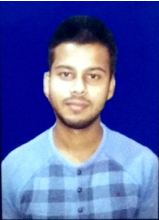 E Mail:	shailendrasahai5@gmail.com Phone:	+91-8707792311LinkedIn: www.linkedin.com/in/shailendra-sahai-saxena-b355a517bA result-driven professional with experience in Production Engineering, Machine Operations and Production Planning targeting assignment in Production Engineering, Quality Assurance and Production Management preferably with Manufacturing and Automobile industryORGANISATIONAL EXPERIENCESince Jun’17 with Motherson Molds & Diecasting Ltd., Gurugram as CNC Programming EngineerKey Result Areas:Spearheading production operations with High Precision Multi-Cavity Injection Moulding Tools focusing on production of Die Parts in CNC Machines by using Delcam generated programs for 3D surfaceUsing Delcam PowerMill Software to generate 2D & 3D programsPlanning and implementing machining strategies; selecting relevant cutting tools to minimize cycle timeAssuring quality of the finished die at the machining end to avoid any flaw in the productionEnsuring optimal uses of manpower, equipment, resources and materials using various production optimization processes; controlling work schedule for optimal productionScheduling workload and allocating work to the production staff  as per the requirement Maintaining and improving the integrity of production and quality systems through the machines, equipment, employees and the supporting processes; managing work at different locations in departmentStreamlining production process and generating performance & progress reports and communicating the same to higher managementHighlights:Prepared cutting tools as per the requirement of the project and helped the organization in saving approx. INR 1 Lakh per month Ensured achievement of quality and production targets for assigned lines by checking production statistics to meet the target as per the plan; managed end-to-end processes for the production of bumper mould for Toyota, Wagon-R, and NissanOptimized production and managed workforce of 10-15 individuals as per the requirement of productionExperienced in preparing 2D programs manuallyACADEMIC DETAILS 2017:	Diploma in Plastic Mould Technology from CIPET, Lucknow with 73%2014:	12th from Kendriya Vidyalaya, RRC, Fatehgrah (CBSE) with 65% 2012:	10th from Kendriya Vidyalaya, RRC, Fatehgrah (CBSE) with 78.80%IT SKILLSTools: Delcam PowerMill – 8.0 to 16.0, MS Word, WindowsTECHNICAL SKILLSCNC Controls - Fanuc 18i, Fanuc 0iHartford VMC - 2150, 3210Takumi H32SHass VF2, VF3 (with electrode and child part)Milling MachineDrilling MachineSurface Grinding MachineTip Radius Cutters (80TR-R10, 50TR-R6, 50TR-R.8, 25TR-R.8, 16TR-R.8, 12TR-R.8)Endmill CuttersBall-nosed (Finishing Purpose)Drills and ReamersEXTRACURRICULAR ACTIVITIESParticipated and won District Badminton Championship twice in FarrukhabadCompeted in Inter-state Badminton Competition and ranked 14th in the samePERSONAL DETAILSDate of Birth:		01st Mar, 1997Languages Known:	English and HindiPresent Address:	H. No. 21-A, Basgaon Chowk, IMT Manesar, Gurugram – 122050, HaryanaPermanent Address:	H.No. 1/38, Sangat Mohalla, Fatehgarh, Farrukhabad – 209601, Uttar PradeshCORE COMPETENCIESProduction EngineeringMachinery OperabilityProcess OptimizationQuality AssuranceEngineering AnalysisProduction ManagementResource PlanningInventory ManagementWorkforce ManagementPROFILE SUMMARYA creative professional with nearly 2 years of experience in Production Operations and Manpower ManagementResourceful at developing procedures, service standards and operational policies with proven skills to reduce the running cost of the unit by planning & implementing effective measures; prepared cutting tools which reduced the cost of production by INR 1 Lakh per monthExpertise in effectively managing operations including requirement analysis, production, quality assurance and manpower management to ensure on time achievement of production targetsSkilful in working effectively and with systematic approach in coordination with internal & external departments for smooth business operationsExcellence in grasping new technical concepts quickly & utilizing these in a productive manner; knowledge of program generation using Delcam PowerMill 13.0 to 15.0 and PowerMill 2017Keen in managing industrial relations and workload for more productive manufacturing operationsA well-organized and effective communicator with strong analytical, leadership, mentoring & problem-solving skills